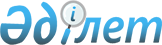 Тегін медициналық көмектің кепілдік берілген көлемі шеңберінде жоғары технологиялық медициналық көрсетілетін қызметтерді және (немесе) міндетті әлеуметтік медициналық сақтандыру жүйесінде медициналық көмекті алу үшін Жамбыл облысында тіркелген Қазақстан Республикасының азаматтарына тұрақты тұратын елді мекеннен тысқары жерлерге тегін жол жүруді ұсыну туралыЖамбыл облыстық мәслихатының 2022 жылғы 5 қазандағы № 21-7 шешімі. Қазақстан Республикасының Әділет министрлігінде 2022 жылғы 10 қазанда № 30090 болып тіркелді
      Қазақстан Республикасының "Халық денсаулығы және денсаулық сақтау жүйесі туралы" Кодексінің 12-бабының 1-тармағының 3) тармақшасына сәйкес Жамбыл облысының мәслихаты ШЕШТІ:
      1. Тегін медициналық көмектің кепілдік берілген көлемі шеңберінде жоғары технологиялық медициналық көрсетілетін қызметтерді және (немесе) міндетті әлеуметтік медициналық сақтандыру жүйесінде медициналық көмекті алу үшін Жамбыл облысында тіркелген Қазақстан Республикасының азаматтарына тұрақты тұратын елді мекеннен тысқары жерлерге тегін жол жүруді ұсынылсын.
      2. Осы шешім оның алғашқы ресми жарияланған күнінен кейін күнтізбелік он күн өткен соң қолданысқа енгізіледі.  
					© 2012. Қазақстан Республикасы Әділет министрлігінің «Қазақстан Республикасының Заңнама және құқықтық ақпарат институты» ШЖҚ РМК
				
      Жамбыл облыстық 

      мәслихатының хатшысы 

М. Сарыбеков
